Your recent request for information is replicated below, together with our response.• Details of the number of road traffic collisions over the last 10 years on the A90 dual carriageway near to the Glencarse and St Madoes flyover, specifically those involving vehicles having collided with the said C484 Low Carse Road flyover (type of vehicle involved, reason for collision i.e. height of vehicle itself or load it was carrying etc);The table below provides the number of Road Traffic Collisions recorded within a 1 mile radius of the St Madeos/Glencarse flyover, Perth from the 1st January 2013 to the 30th November 2023. Each of the below RTCs have been reviewed and I can confirm that none involved a vehicle colliding with the flyover. All statistics are provisional and should be treated as management information. All data have been extracted from Police Scotland internal systems and are correct as at 4th January 2024.On the 12th June 2019, CRaSH was implemented within D Division. On the 3rd July 2019, CRaSH was implemented across the other Police Divisions within Police Scotland. CRaSH replaced the existing procedures for recording Road Traffic Collisions. Please note that a reportable collision is defined under Section 170 of the Road Traffic Act 1988 and describes the legal responsibility on those drivers involved to report the matter to the police. Where those involved exchange personal details, there is no legal requirement to report a collision to the police and this applies particularly to non-injury collisions. As such, there may have been other collisions within the location of your request, which were not reported to Police Scotland, nor which required a collision report to be created, and will therefore not be included within the statistics.
• Details of the number of crashes involving vehicles colliding with other flyovers on the same stretch of road (A90) over the last 10 yearsI regret to inform you that I am unable to provide you with the information you have requested, as it would prove too costly to do so within the context of the fee regulations.  As you may be aware the current cost threshold is £600 and I estimate that it would cost well in excess of this amount to process your request. As such, and in terms of Section 16(4) of the Freedom of Information (Scotland) Act 2002 where Section 12(1) of the Act (Excessive Cost of Compliance) has been applied, this represents a refusal notice for the information sought.By way of explanation, the only way to establish whether the circumstances of an RTC involved a vehicle colliding with a flyover is to individually examine each RTC report. Statistics for RTCs are publicly available on our website and older data is also available on the Department for Transport website. As illustrated, there are a large number of reports which would have to be individually examined to determine whether they were relevant to your request. As such, this is an exercise which I estimate would far exceed the cost limit set out in the Fees Regulations.If you require any further assistance please contact us quoting the reference above.You can request a review of this response within the next 40 working days by email or by letter (Information Management - FOI, Police Scotland, Clyde Gateway, 2 French Street, Dalmarnock, G40 4EH).  Requests must include the reason for your dissatisfaction.If you remain dissatisfied following our review response, you can appeal to the Office of the Scottish Information Commissioner (OSIC) within 6 months - online, by email or by letter (OSIC, Kinburn Castle, Doubledykes Road, St Andrews, KY16 9DS).Following an OSIC appeal, you can appeal to the Court of Session on a point of law only. This response will be added to our Disclosure Log in seven days' time.Every effort has been taken to ensure our response is as accessible as possible. If you require this response to be provided in an alternative format, please let us know.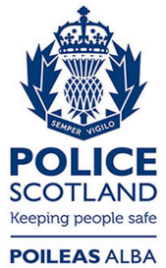 Freedom of Information ResponseOur reference:  FOI 23-3161Responded to:  8th January 2024Collision Severity201320142017201920212023Fatal000100Serious000010Slight212001Total212111